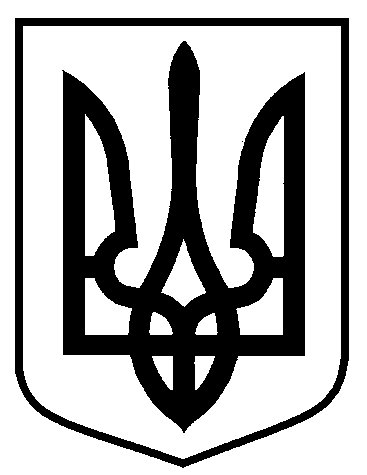 СУМСЬКА    МІСЬКА     РАДАУПРАВЛІННЯ  ОСВІТИ І НАУКИвул. Харківська, . Суми, 40035, тел. факс (0542) 32-78-05E-mail: osvita@smr.gov.ua  НАКАЗ02.11.2020				    	    			       	         		№ 450 	Відповідно до наказів Міністерства освіти і науки України                               від 09.07.2019 року № 945 «Деякі питання проведення у 2021 році зовнішнього незалежного оцінювання результатів навчання, здобутих на основі повної загальної середньої освіти» (зі змінами), від 30.09.2020 року №1210 «Про підготовку до проведення у 2021 році зовнішнього незалежного оцінювання результатів навчання, здобутих на основі повної загальної середньої освіти», наказу  Департаменту освіти і науки Сумської обласної державної адміністрації від 29.10.2020 № 440-ОД «Про підготовку до проведення у 2021 році зовнішнього незалежного оцінювання результатів навчання, здобутих на основі повної загальної середньої освіти», з метою належної організації та проведення зовнішнього незалежного оцінювання в 2021 роціНАКАЗУЮ:1. Покласти виконання функцій щодо організації та здійснення заходів з підготовки до проведення зовнішнього незалежного оцінювання у 2021 році на Мельник І. В., спеціаліста І категорії управління освіти і науки Сумської міської ради; Закорко В. В., директора Центру професійного розвитку педагогічних працівників Сумської міської ради; керівників закладів загальної середньої освіти.2. Затвердити заходи щодо проведення у 2021 році зовнішнього незалежного оцінювання та якісної підготовки випускників до тестування (додається).3. Мельник І. В., спеціалісту І категорії управління освіти і науки Сумської міської ради; Закорко В. В., директору Центру професійного розвитку педагогічних працівників Сумської міської ради; керівникам закладів загальної середньої освіти забезпечити виконання заходів.4. Спеціалісту І категорії управління освіти і науки Сумської міської ради Мельник І. В.:4.1. До 29 січня 2021 року скласти список педагогічних працівників, які будуть залучатися до  роботи в пунктах проведення зовнішнього незалежного оцінювання.4.2. Тримати на контролі стан залучення педагогічних працівників до проведення зовнішнього незалежного оцінювання у травні – червні                          2021 року.5. Закорко В. В., директору Центру професійного розвитку педагогічних працівників Сумської міської ради:5.1. До 20.11.2020 року опрацювати з керівниками шкільних методичних об’єднань, учителями-предметниками програми зовнішнього незалежного оцінювання 2021 року.6. Керівникам закладів загальної середньої освіти: 6.1. До 15.11.2020 року розробити заходи щодо проведення зовнішнього незалежного оцінювання та якісної підготовки учнів 11-х класів до участі в зовнішньому незалежному оцінюванні в 2021 році.6.2. До 15.11.2020 року опрацювати з педагогічними колективами нормативні документи щодо проведення зовнішнього незалежного оцінювання в 2021 році.6.3. Забезпечити широке інформування педагогічних працівників, випускників, батьків, громадськості щодо особливостей та термінів проведення зовнішнього незалежного оцінювання в 2021 році.6.4. До 20.01.2021 року визначити відповідальних осіб за формування комплектів реєстраційних документів учнів 11-класів закладів загальної середньої освіти, які складатимуть державну підсумкову атестацію у формі зовнішнього незалежного оцінювання. 6.5. Узяти під особистий контроль реєстрацію учнів 11-класів закладів загальної середньої освіти для участі в зовнішньому незалежному оцінюванні.6.6. Забезпечити в повному обсязі залучення педагогічних працівників до проведення зовнішнього незалежного оцінювання в травні – червні                      2021 року згідно із замовленнями, що формуються Харківським регіональним центром оцінювання якості освіти, Департаментом освіти і науки Сумської обласної державної адміністрації.6.7. Сприяти участі педагогічних працівників  в інструктивних нарадах, тренінгах, семінарах, вебінарах, конференціях з питань підготовки та проведення зовнішнього незалежного оцінювання в 2021 році.7. Відповідальним за формування комплектів реєстраційних документів учнів 11-класів закладів загальної середньої освіти, які складатимуть державну підсумкову атестацію у формі зовнішнього незалежного оцінювання, надіслати вищевказані матеріали до Харківського регіонального центру оцінювання якості освіти в період з 01.02.2021 року                                      до 01.03.2021 року.8. Зняти з контролю виконання наказу управління освіти і науки Сумської міської ради від 17.06.2020 року № 294 «Про проведення  зовнішнього незалежного оцінювання в 2020 році».9. Контроль за виконанням наказу покласти на заступника начальника управління освіти і науки Сумської міської ради Назаренко О. В. Начальник управління освіти і науки	                              А.М. Данильченко							Мельник 789-752Додатокдо наказу управління освіти і науки Сумської міської радивід 02.11.2020 № 450Заходи  щодо проведення в 2021 році зовнішнього незалежного оцінювання  та якісної підготовки випускників до тестуванняПро підготовку до проведення у 2021 році зовнішнього незалежного оцінювання результатів навчання, здобутих на основі повної загальної середньої освіти №Форма проведення, назва заходуКатегорія задіянихДата проведенняВідповідальніОрганізація інформаційно-роз’яснювальної роботи щодо особливостей проведення ЗНО-2021Керівники методичних об’єднань, адміністрації закладів загальної середньої освіти, учителі-предметники, учні 11 – класів ЗЗСО, їх батьки, громадськістьЛистопад 2020 – червень 2021Назаренко О. В.,Мельник І. В.,керівники закладів загальної середньої освітиВисвітлення інформації щодо особливостей проведення ЗНО-2021 на сайті управління освіти і науки Сумської міської ради, сайтах закладів освітиУчні 11 – класів ЗЗСО, їх батьки, громадськістьЛистопад 2020 – червень 2021Мельник І. В., Філатов Б. С., керівники закладів загальної середньої освітиОпрацювання програм, характеристик сертифікаційних робіт з предметів, які винесені на зовнішнє незалежне оцінювання Керівники методичних об’єднань, учителі, які викладають у 
11-х класахЛистопад –  грудень 2020Закорко В. В., консультанти ЦПРПП СМР,керівники закладів загальної середньої освітиПроведення онлайн-вебінарів «ЗНО-2021: нововведення та зміни» Керівники методичних об’єднань, учителі, які викладають у 
11-х класахЛистопад 2020Консультанти  ЦПРПП СМРПроведення педагогічного практикуму «Забезпечення якісної підготовки учнів до ЗНО з української мови та літератури»Учителі української мови та літератури, які працюють в 11-х класахГрудень 2020Рогова Т.В.,консультант  ЦПРПП СМР Засідання динамічної групи вчителів  історії України « Найскладніші  тестові завдання ЗНО з історії України»Учителі історіїГрудень 2020,січень 2021Нікітіна І.П.,консультант  ЦПРПП  СМРПризначення відповідальних за формування комплектів реєстраційних документів випускників 2021 рокуЗаступники керівників закладів загальної середньої освітиДо 20.01.2021Керівники закладів загальної середньої освітиКонсультативний порадник «Організація  та методика підготовки учнів  до ЗНО» (для молодих вчителів та вчителів, які мають незначний досвід роботи) Учителі-предметникиПерший четвер місяця (за запитом)Консультанти  ЦПРПП СМРПроведення тренінгу «Написання власних висловлень у форматі ЗНО»Учителі української мови та літератури, які працюють в 11-х класахСічень 2021Рогова Т.В.,консультант  ЦПРПП  СМР Проведення педагогічного практикуму «Виконання тестових завдань у форматі ЗНО»Учителі української мови та літератури, які працюють в 11-х класахЛютий, березень 2021Рогова Т.В.,консультант  ЦПРПП СМР  Опрацювання з учителями-предметниками методики виконання тестових завдань Учителі-предметникиПротягом рокуКонсультанти  ЦПРПП  СМРПроведення педагогічного практикуму з розв’язання тестових завдань з географіїУчителі географіїСічень 2021Голобородько Н.В., консультант  ЦПРПП  СМР Проведення педагогічного практикуму «Розв’язання алгебраїчних тестових завдань  з розгорнутою відповіддю на ЗНО з  математики»Учителі  математикиСічень 2021Гончар Г.М.,консультант  ЦПРПП  СМРПроведення  педагогічного практикуму «Написання творчих робіт у форматі ЗНО»Учителі іноземних мовСічень  2021Федоренко Ю.О.,консультант ЦПРПП СМРЗабезпечення реєстрації учнів 11(10) - класів закладів загальної середньої освіти на пробне ЗНОУчні 11(10) – класів ЗЗСО05.01.2021 – 19.01.2021Мельник І.В., керівники закладів загальної середньої освітиУточнення та оновлення  електронної бази даних педагогічних працівників, які будуть залучені до проведення пробного та основного ЗНО в 2021 роціВідповідальні за ЗНО в закладах загальної середньої освіти, педагогиСічень- лютий 2021Мельник І. В., керівники закладів загальної середньої освітиПроведення педагогічного практикуму з розв’язання тестових завдань з біологіїУчителі біологіїЛютий  2021Голобородько Н.В., консультант  ЦПРПП  СМР Проведення педагогічного практикуму «Розв’язання геометричних тестових завдань  з розгорнутою відповіддю на ЗНО  з  математики»Учителі  математикиЛютий  2021Гончар Г.М.,консультант  ЦПРПП  СМРПроведення педагогічного практикуму «Виконання тестових завдань у форматі ЗНО»Учителі іноземних мовЛютий  2021Федоренко Ю.О.,консультант ЦПРПП СМРПроведення педагогічного практикуму з розв’язання тестових завдань з хіміїУчителі хіміїБерезень  2021Голобородько Н.В., консультант  ЦПРПП  СМРФормування та відправлення до ХРЦОЯО комплектів реєстраційних документів учнів 11-класів ЗЗСО 2021 року 01.02.2021– 
01.03.2021Мельник І.В., керівники закладів загальної середньої освітиЗабезпечення проведення пробного ЗНО-2021Педагоги закладів загальної середньої освіти, учні 11(10)-класів ЗЗСО10.04.2021Мельник І. В., керівники закладів загальної середньої освітиЗабезпечення участі педагогічних працівників, які будуть залучені до проведення ЗНО в 2021 році, у семінарах, нарадахУчителі-предметники, старші інструктори, інструктори, чергові, педагогічні працівники ЦПРПП СМРЛистопад 2020 – березень 2021Мельник І. В., Закорко В. В., керівники закладів загальної середньої освітиЗабезпечення проведення зовнішнього незалежного оцінювання (основна сесія)Керівники закладів загальної середньої освіти, старші інструктори, інструктори, чергові, учні 11-класів ЗЗСОТравень – червень 2021Назаренко О. В.,Мельник І. В., керівники закладів загальної середньої освіти